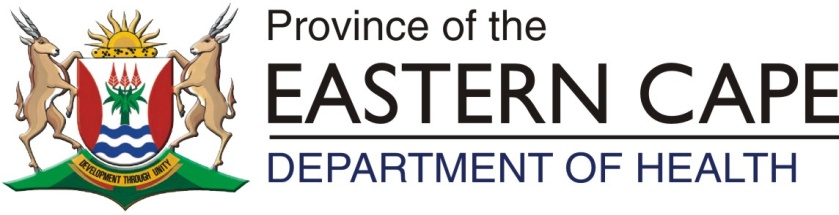 Private Bag X 0038. Bhisho 5605.REPUBLIC OF SOUTH AFRICATel. 043 608 0811/59PHARMACIST INTERN CHOICE FORM 2021: PHARMACISTSSurname:				       First Names:						   Title: Address:  Code:					Sex: 			Race: 			        Other:Home:					       Cell: 				    email:EC Bursary Holder:			SAPC Registration number:					Date of SAPC Registration: 								Motivation  __________________________________________________________________________________________________________________________________________________________________________________________________________________________________________________________________________________________________________________________________________________________________________________________________________________________________________________________________________________________________________________________________Signature:							Date:					 Section 1	Personal detailsSection 2	ChoicesNo.Hospital Planned Assumption Date123